ПОЧЕМ ФУНТ БЫТА: СКОЛЬКО РОССИЯНЕ ТРАТЯТ НА СФЕРУ УСЛУГ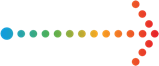 15 марта свой праздник отмечают работники бытового обслуживания населения и жилищно-коммунального хозяйства. В год россияне тратят более 3,725 триллиона рублей на жилищные услуги и «коммуналку», починку старой одежды, посещение бань и другие радости жизни.По данным исследования Росстата «Платное обслуживание населения России, 2019», в сфере услуг наибольшим спросом в 2018 году пользовались работы 
по ремонту и обслуживанию автомобилей. На них россияне потратили 312,3 млрд. рублей. Ремонт и строительство жилья обошлись свыше 263,2 млрд. рублей. Более 130 млрд. рублей ушли на парикмахерские услуги. Ритуальные — 64 млрд. рублей, ремонт бытовой техники и изготовление металлоизделий — еще 50, услуги бань и душевых — 27, починку обуви — 13 и за химчистку и прачечные — 10. К бытовым услугам также относят ремонт и пошив одежды, изготовление и ремонт мебели, услуги фотоателье, прокат технических средств и оборудования.За жилищные услуги (плата управляющей компании за содержание и ремонт общедомового имущества) и коммунальные платежи мы заплатили в общей сложности 2,718 трлн. рублей.И это не считая затрат на медицину, образование, занятия спортом, юридические услуги, культуру, туризм и пр. Они не относятся к понятию бытовых услуг.Суммы внушительные, но если считать на душу населения, то каждый из 
146 млн. россиян за год заплатил за бытовое обслуживание 7000 рублей и около 20 000 рублей — за жилищные и коммунальные услуги.В настоящее время в связи с принятием нового закона многие работники сферы бытовых услуг регистрируются как самозанятые. Изменение законодательства повлекло за собой и изменение бланка Всероссийской переписи населения: в вопрос об источниках средств к существованию добавлены новые варианты ответов. При этом для статистики не важен размер вашего дохода — вопроса об этом нет, представляет интерес только источник средств к существованию.Например, Всероссийская перепись населения 2010 года показала, что больше 33 млн. россиян (пятая часть населения страны) имела два источника дохода, а еще 
2 млн. человек — три. Причем женщины чаще мужчин указывали дополнительные источники — 18,7 млн. против 14,2. Городские жители, помимо основного источника дохода — заработной платы, в качестве дополнительного чаще других указывали пенсию, а сельчане — личное подсобное хозяйство. У тех, кто в качестве основного источника дохода отметил личное подсобное хозяйство, дополнительными являлись помощь других лиц и алименты либо пособие по безработице. На личное подсобное хозяйство полагались также пенсионеры мужского пола, а многие женщины пенсионного возраста указали еще и работу по совместительству. Среди студентов около 10% в качестве дополнительного источника дохода, помимо стипендии, отметили работу по совместительству, а свыше 70% находятся на иждивении.Как изменится в связи с введением термина самозанятых структура занятости населения, узнаем из результатов Всероссийской переписи населения 2020 года.Данные Бурятстата:По оперативным данным Бурятстата за 2019 год на бытовые услуги жители Республики Бурятия заплатили 7069,3 тыс. рублей. Наибольшим спросом пользовались ремонт и строительство жилья. На них потрачено 2037,9 тыс. рублей (29%). На техническое обслуживание и ремонт транспорта оборудования использовали 
1529,7 тыс. рублей (22%), на ритуальные – 1254,4 тыс. рублей (18%), на услуги парикмахерских - 991,4 тыс. рублей (14%). Изготовление и ремонт мебели обошлись в 300,7 тыс. рублей (4%), ремонт и техническое обслуживание бытовой аппаратуры, бытовых машин и приборов, ремонт и изготовление металлоизделий - в 244,3 тыс. рублей (3%). Услуги фотоателье - 213,7 тыс. рублей (3%), услуги бань и душевых - 173,7 тыс. рублей (2%), ремонт и пошив швейных, меховых и кожаных изделий, головных уборов и изделий текстильной галантереи, ремонт, пошив и вязание трикотажных изделий - 152,7 тыс. рублей (2%), ремонт, окраска и пошив обуви – 61,2 тыс. рублей (0,8%), прочие виды бытовых услуг – 56,4 тыс. рублей (0,8%), химическая чистка и крашение, услуги прачечных - 52,2 тыс. рублей (0,7%), услуги предприятий по прокату - 1 тыс. рублей (0,01%).На коммунальные услуги жители Бурятии потратили 10983,4 тыс. рублей.Если считать на душу населения, то каждый житель Бурятии за год заплатил 
за бытовое обслуживание – 7190 рублей, за коммунальные услуги - 11170 рублей. Всероссийская перепись населения 2010 года показала, что 243704 жителей республики Бурятия имели два источника дохода, 13340 жителей имели три источника дохода, а четыре и более источника дохода имели 272 жителя.Количество женщин, имеющих дополнительный доход, составляло - 135,9 тыс. человек (27%), а количество мужчин с дополнительным доходом - 107,8 тыс. человек (23%).  Сохранялась общероссийская тенденция в источнике дополнительного дохода как для городских, так и для сельских жителей. Городские жители чаще всего как дополнительный доход указывали пенсию, а сельские жители – личное подсобное хозяйство. Также те, кто в качестве основного источника указывали личное подсобное хозяйство, дополнительным источником указывали иждивение, алименты, пособие 
по безработице.Мужчины пенсионного возраста основным дополнительным доходом указывали личное подсобное хозяйство, а женщины пенсионного возраста дополнительным доходом указывали как личное подсобное хозяйство, так и работу 
по совместительству. По данным переписи 2010 года в Бурятии молодые люди в возрасте от 15 до 24 лет: получали стипендию 17428 человек (11%), занимались трудовой деятельностью - 63588 человек (39%), находились на иждивении – 84022 человек (52 %).Всероссийская перепись населения пройдет с 1 по 31 октября 2020 года 
с применением цифровых технологий. Главным нововведением предстоящей переписи станет возможность самостоятельного заполнения жителями России электронного переписного листа на портале «Госуслуги» (Gosuslugi.ru). При обходе жилых помещений переписчики Росстата будут использовать планшеты 
со специальным программным обеспечением. Также переписаться можно будет 
на переписных участках, в том числе в помещениях многофункциональных центров оказания государственных и муниципальных услуг (МФЦ).Медиаофис ВПН-2020media@strana2020.ru www.strana2020.ru+7 (495) 933-31-94Сообщества ВПН-2020 в социальных сетях:https://www.facebook.com/strana2020 https://vk.com/strana2020 https://ok.ru/strana2020 https://www.instagram.com/strana2020 youtube.comБурятстат https://burstat.gks.ruP03_MAIL@gks.ru8 (3012) 22-34-08Отдел организации и проведения переписей и наблюдений в Республике БурятияБурятстат в социальных сетяхhttps://vk.com/burstathttps://www.instagram.com/burstat/